Offene Fragen (Fachpraktiker*innen)
„Sozialversicherungen - Allgemeines“
Aufgabe: Bitte beantworten Sie die nachfolgenden Fragen mit Hilfe der Wortwolke:

1. Was bedeutet das Wort „sozial“?
__________________________
__________________________
__________________________
__________________________
__________________________
__________________________
__________________________
__________________________
__________________________
__________________________
__________________________
__________________________

2. Nennen Sie bitte die fünf Sozialversicherungen.
__________________________________________________________________________________
__________________________________________________________________________________

3. Was bedeutet der Begriff „Pflichtversicherungen“?
__________________________________________________________________________________
__________________________________________________________________________________
__________________________________________________________________________________

4. Wie sind die Beitragszahlungen zu den meisten Sozialversicherungen aufgeteilt?
__________________________________________________________________________________
__________________________________________________________________________________

5. Bei welcher Sozialversicherung zahlt der Arbeitgeber die Beiträge alleine?
__________________________________________________________________________________

6. Wer legt die Höhe der Beiträge fest?
__________________________________________________________________________________

7. In welchem Gesetzbuch stehen die Regelungen zu den Sozialversicherungen?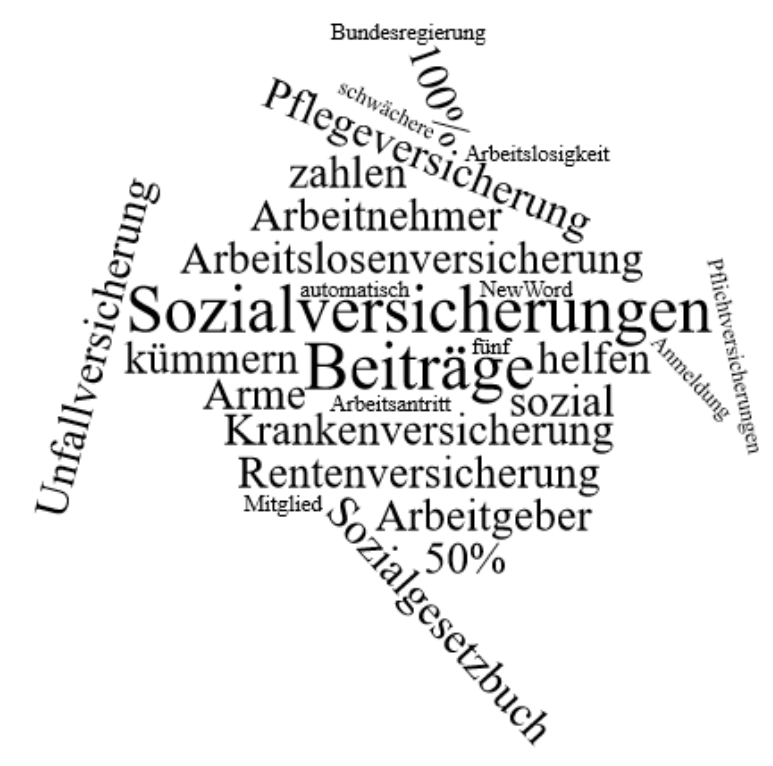 __________________________________________________________________________________
